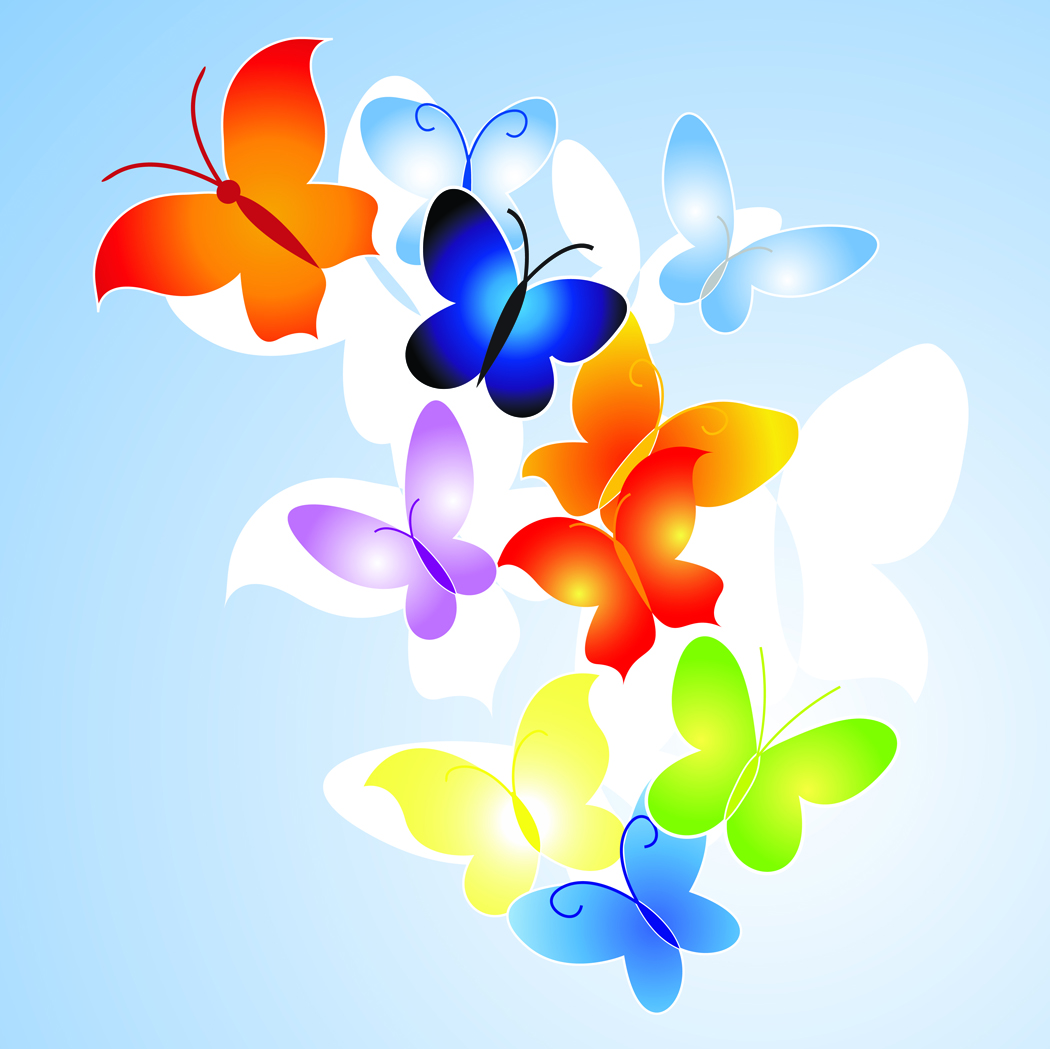 RASPORED SATI 4. B RAZREDAPrije i poslije podneIndividualna primanja roditelja:SRIJEDA 3. SATPrije podne od 9:20 do 10:05Poslije podne od 15:20 do 16:05SATPONEDJELJAKUTORAKSRIJEDAČETVRTAKPETAKO.1.SAT RAZREDNIKAHRVATSKI JZEIKMATEMATIKAPRIRODA I DRUŠTVOENGLESKI JEZIK2.PRIRODA I DRUŠTVOENGLESKI JEZIKHRVATSKI JEZIKTJELESNO ZDRAVSTVENA KULTURAVJERONAUK3.HRVATSKI JEZIK PRIRODA I DRUŠTVOVJERONAUKMATEMATIKAHRVATSKI JEZIK4. TJELESNO ZDRAVSTVENA KULTURALIKOVNA KULTURAGLAZBENA KULTURA HRVATSKI JEZIKMATEMATIKA5.MATEMATIKADOPNJEMAČKI JEZIK DOD - MATEMATIKAIZVANNASTAVNE AKTIVNOSTI6. NJEMAČKI JEZIK